REPUBLIKA E SHQIPERISE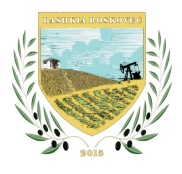 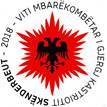 BASHKIA ROSKOVECAdresa: Qender Roskovec,  Web: www.bashkiaroskovec.gov.alSHTOJCA 10PLANI I AKTIVITETEVE DHE DUKSHMËRISËSTEMA E ORGANIZATËS QË ZBATON PROJEKTINEMRI I ORGANIZATËS: ________________________________
TITULLI I PROJEKTIT: _________________________________PLANI I AKTIVITETEVE DHE DUKSHMËRISË123456789101112Rezultati i pritshëm 1Aktiviteti 1.11.21.31.41.5Rezultati i pritshëm 22.12.22.32.42.5Rezultati i pritshëm 33.13.23.33.43.5